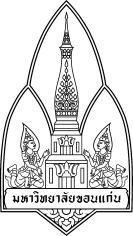 Letter of PermissionKhon Kaen University Scholarship for ASEAN and GMS Countries’ Personnel of Academic Year 2015Please complete two copies of this form and return them with your references and all other supporting documents to Khon Kaen University at the above address.COMPLETE ALL PAGES BY TYPING IN BLOCK CAPITALS AND SIGNMARK ‘X’ IN BOXES AS APPROPRIATEPart I – To be completed by the Applicant:Part II – To be completed by the Referee:Please note that referee must be the Dean/Director of the Faculty/Institution where the applicant will work after his/her graduation from host Institution.I would like to recommend applicant named above for Khon Kaen University scholarship. After he/she graduates from Khon Kaen University, he/she is expected to return to work at our institution/university. Details are as follows: Important		I give permission for him/her to study at Khon Kaen University for the period indicated in the study program. And I certify that after graduated, he/she will return to the stated workplace. Signature ______________________________Name in block _______________________________________Position in your institution ______________________________Date _______________________(dd/mm/yyyy)Family Name (last Name)First Name (s)Sex (F, M)Date of birth (dd/mm/yyyy)Place of birthCountry of birthNationality(ies)Family name (last name)First NamePositionName of institution/universityPermanent personal addressNumber and Street name:City: Postcode:Country:Telephone (with international code): Facsimile (with international code):Email: Position or expected position of applicant after graduated from KKUName of Institution/UniversityMailing addressNumber and Street name:City:Postcode:Country:Telephone (with international code): Facsimile (with international code):Email: